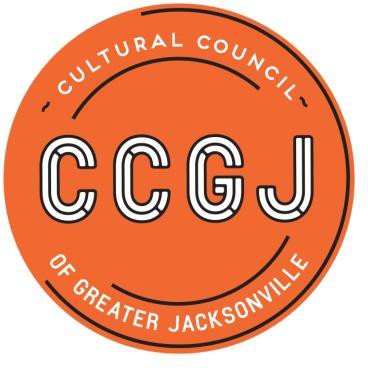 Summary:  CCGJ Succession PlanAugust, 2018Search Process – Tasks and ScheduleTransition Team Decisions Regarding this Executive Director SearchInterim EDWill appoint an interim only if position is vacant for extended period of timeCould be staff or board member (must resign seat on board) or member of communityRole: keep the organization on the rails (no development involved)Pay within budgeted ED salaryThe SearchNational Search via job boards of arts professionals organizations Will not use Search Firm due to current financial statusWill use Search Firm if we can get it funded from elsewhere should first round not produce qualified candidatesStaff, board members eligible.  Board member must resign positon on board and is eligible to return to board if not hired.ED Job DescriptionExperienced professionalEmphasis on Advocacy, CommunicationSearch Committee1-Board Chair2-Transition Team members (1-Chair, 1-member)2-Additional Board members (who have time remaining in their tenure)1-CSG level one leaderJune-AugJune-AugAug-SeptOct-NovImmediate Steps – upon Tony’s noticeDevelop Communications Plan and Implement it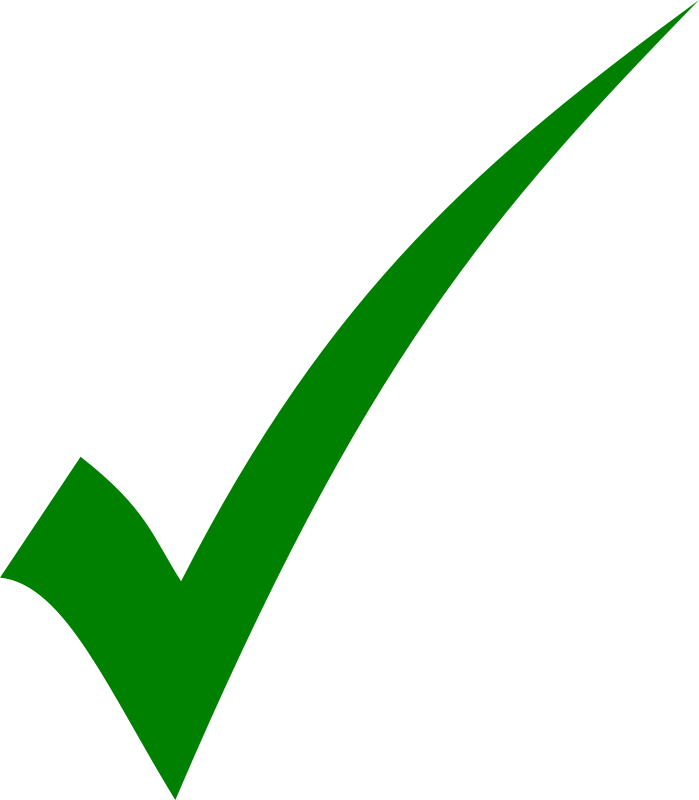 Risk Assessment CEO Checklist –in progress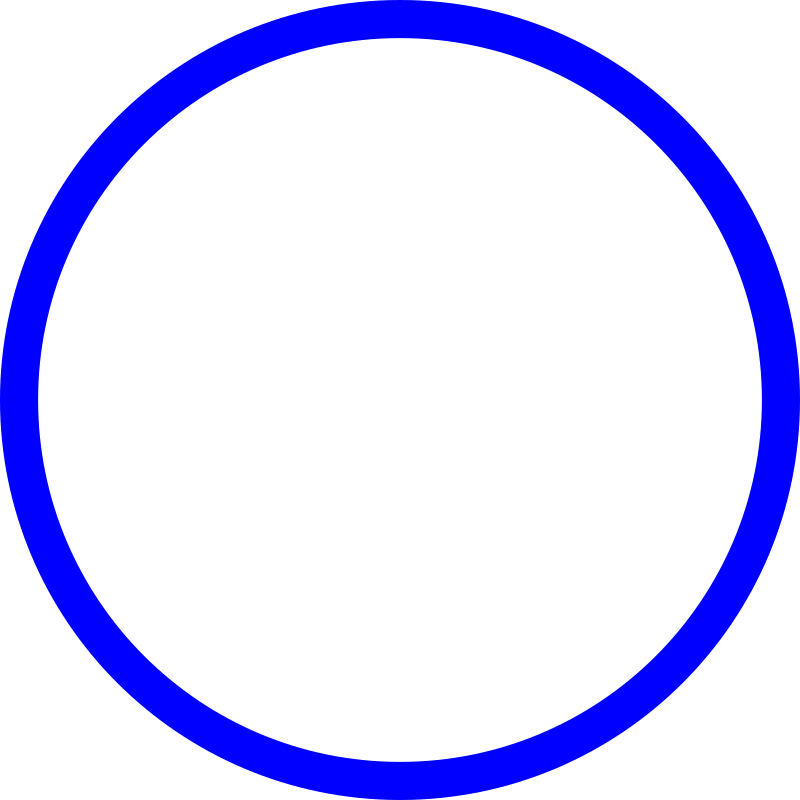 Transition Team on Succession PlanningDecisions on Succession PlanningJob Description Onboarding Planning (Aug 16)Board Meeting (Aug 16) Review Succession Plan Appoint Search CommitteeCEO Search and Hire ProcessPost jobScreen CandidatesInterviewsCEO OnboardingAccepted OfferNotice Onboarding 